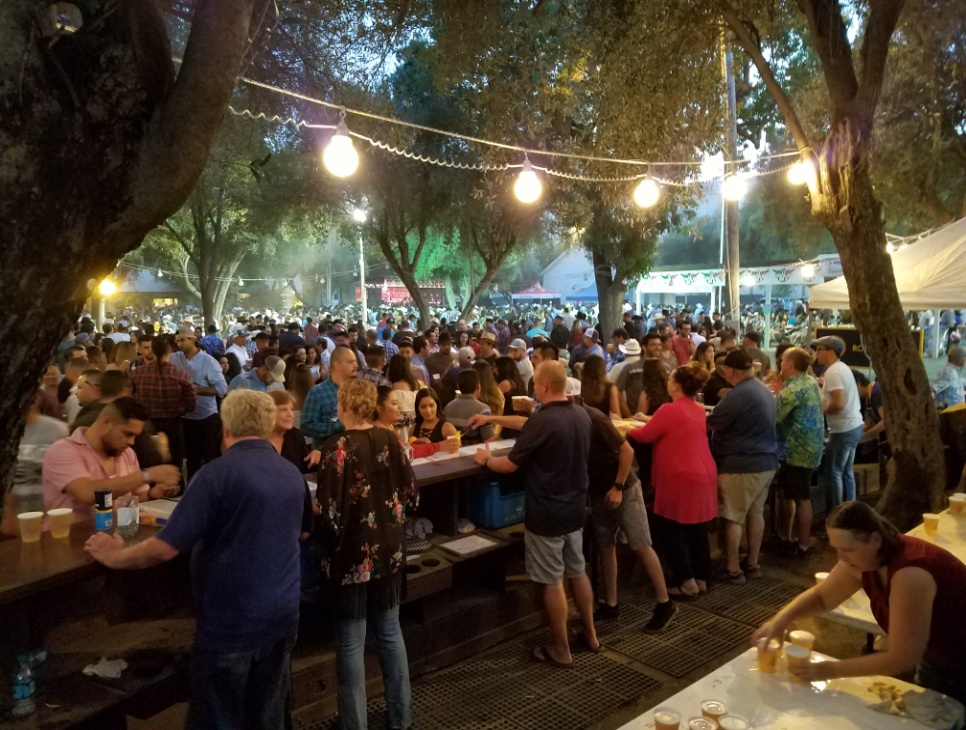 Fair Beer Booth Committee Agenda for 13 May 2019  5:30 pm at Steve’s Pizza, 314 F St  In DAVIS. Committee membership  Clarksburg Mark Pruner, Melanie Britton, (Josh Kriess??)Davis: Jeff Kowes Co-Chair; Andrew DowlingDavis Sunrise: Bob Poppenga, plus _____________?Davis Sunset: Steve Boschken, Jeff WilliamsWest Sacramento Dean Labadie Co-Chair; Shaun Morrow, Ken WilsonWest Sacramento Centennial: Tom Engle, Scott MatterWinters: Cecil Padilla, plus _______?Woodland: Gary Wegener Chair; Dick HoppinWoodland Sunrise: Al Aldrete Co-Chair; Gary Holman, Vicki Faye TreasurerWoodland Luna Vista Joe Muller, Don LambertApprove minutes of March 25th  2019 meeting (attached).Approve minutes of April 17th email vote to approve Vicki and Gary as signatories to bank account, and to move if warranted (attached).  On 25 April, Vicki, Jacque and Gary met to turnover the Treasurer’s functions.   __________________  __________________________________________________________________________Note the vote by the AG President’s group to approve continuation of the 5% holdback for 3 more years.  The Procedures are amended as follows (you can download this copy from the website):  _________________________________________________________________________________??Article 5 Reserve FundFive percent of the net profits of the beer booth operation shall be held back in a reserve fund for improvement projects to enhance the Rotary Park/beer booth area.  In 2021, the area presidents will again determine if,and to what extent,the hold back should continue.  In addition to the 5% net profit, any funds donated by patrons in the Rotary Projects Jars during the fair, will also be added to the reserve fund.Spending of money from this reserve fund in excess of $200 will require a committee vote.Email lists: I would like to keep it to the ~two members from each club, with a separate one for Presidents/ PE’s.  Don’t want to mix the two; typically emails would be “to” the members, CC to the P/PE’s to indicate the action responsibility is with the members.  I would like to keep the CC list limited to the P/PE’s.  Otherwise, it will start growing again with attendant confusion as to who is ‘on first’.Increased outreach/marketing for the fair (Marty DeAnda’s proposals) ________??Need for a secretaryOrganizational structure; what we agreed to, and what is pending _________??Wine/beer guru (selection, ordering, coordination deliver)Scheduling slots for fairCash management during fair Al AndreteSet up/take down at beginning/end of fair  Joe MullerDaily setup/close down during fair: Joe MullerKeg/bottle management during fair: Joe Muller and team…Annual plan: comments:Dean’s Procedural Manual; see attached.  Comments on organizing for the next fair???Beer Booth Committee Website: http://www.woodlandrotary.org/BeerBooth.cfm  Please add the link on your website to facilitate your clubs access.  It is a repository for all ‘beer booth’ stuff.Other questions, concerns, discussion??Adjourn (next meeting date____________?? Location _________________??)